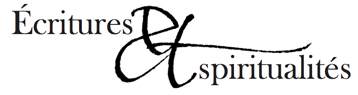 Rapport d’activité 2022Chères amies, Chers amis, Tous les deux ans, nous sacrifions aux deux événements majeurs de notre association, la remise de notre prix littéraire, la tenue de notre salon littéraire. 2022 fut de ce cru.La remise de notre prix est le résultat d’une série d’opérations qui mettent en jeu différents acteurs, le comité de lecture et le jury du prix. Le Comité de lecture est une instance informelle qui, attentive à la production littéraire, identifie une vingtaine d’ouvrages susceptibles d’être retenus pour le prix. Le jury, constitué de neuf personnalités, se réunit ensuite et décide du lauréat, voire d’une mention spéciale. Cette année, les six ouvrages retenus étaient les suivants : Paule Amblard,  Les enfants de Notre Dame, SalvatorMarie-Laure Choplin, Jours de Royaume, Labor et FidesDenis Guénoun, Matthieu, Labor et FidesYannick Haenel, Notre solitude, Les ÉchappésJean-Michel Hirt, le témoin des écritures, Actes SudJean-Pierre Lemaire, Graduel, GallimardLe prix est revenu à Michel Hirt, psychanalyste, pour son ouvrage Le témoin des écritures. Une mention spéciale a été accordée à Jean-Pierre Lemaire pour son recueil de poésie Graduel.La remise du prix littéraire 2022 s'est déroulée vendredi 10 juin au domicile de notre amie Rosie Barba Negra, membre de notre Comité d'Honneur, qui, comme chaque année, nous a accueillis avec sympathie, générosité et gentillesse. Plus de soixante personnes s'étaient réunies pour entourer nos deux lauréats. Sylvie Germain a rendu hommage à Jean-Michel Hirt et nous avons été gratifiés d’un délicieux échange entre Colette Nys-Mazure et Jean-Pierre Lemaire. Cette manifestation a été pour moi l’occasion de remercier Colette Nys-Mazure, qui, en tant que présidente du jury, a su mettre sa gentillesse, sa sensibilité et son esprit de discernement au service de notre prix. Je profite de cette AG pour remercier également Christine Ray, Karima Berger et Monique Grandjean qui alimentent le jury en propositions, ainsi que Bernadette Colson, secrétaire du jury.A mon arrivée à la tête de l’association, je me suis rendu compte que le prix ne disposait plus d’un fondement juridique solide, à la suite de la transformation de notre Association en 2015.  C’est la raison pour laquelle un travail a été entrepris. Il aboutira cette année à la validation par le conseil d’administration d’un nouveau règlement du prix. L’existence du Comité de lecture sera mentionnée dans ce nouveau statut, qui prévoira également les modalités de nomination et de renouvellement des membres. Dès à présent, je tiens à souligner les personnalités nouvelles qui ont accepté de siéger dans le jury 2023, qui se composera désormais, sous la présidence de Leili Anvar, que je remercie d’avoir accepté cette fonction pour un an, de :  Karima Berger, Simon Berger, Frédéric Brun, Catherine Chalier, Sylvie Germain, Olivier Germain-Thomas, Monique Grandjean, Christine Ray.Les six ouvrages en compétition pour le prix 2023 sont : La plume de Taïr, de Ahmed Bouyerdene et Frédéric Magnan – Un chat la nuit éditionLes musiques de l’âme, d’Annie Cohen- Edition des femmesLa patience des traces, de Jeanne Benameur -  Acte SudL’île haute, de Valentine Goby – Acte sudDe langue à langue, de Suleymane Bachir Diagne – Albin MichelBérénice dévoilée, de Barbara Lecompte – Parole et silenceVous pouvez retrouver toutes ces informations sur notre site internetLe deuxième événement de l’année a été la tenue de notre salon littéraire, qui a eu lieu le dimanche 27 novembre à la mairie du VIème arrondissement. Le maire du VIème, Monsieur Jean-Pierre Lecoq, avait bien voulu ouvrir la mairie un dimanche, nous permettant ainsi d’accueillir des auteurs de toutes confessions. Louis-Philippe Dalembert fut notre invité d’honneur. Il participa, avec Karima Berger et la réalisatrice Cécile Mavet, à la table-ronde qui se tint sur le thème Le spirituel au féminin. Nous étions 70 auteurs présents, la plupart membres de l’association. De l’avis partagé, ce salon fut une réussite, moins peut-être par la fréquentation – mais la covid a laissé des traces, nous le savons, dans le comportement de nos concitoyens - , que par la qualité des échanges et l’ambiance familiale et chaleureuse. Je tiens à saluer nos sept partenaires : La Croix, Radio-Orient, Le Monde des religions, la CINPA, la Fraternité d’Abraham, La Fondation de l’Islam de France, l’Institut Elie Wiesel. Je tiens à remercier également les Scouts Musulmans de France qui assurèrent le service au bar. Ils ont pu repartir avec une petite cagnotte afin de financer leur voyage en Corée du Sud en 2023 pour participer au grand rassemblement scout mondial qui s’y tiendra.Un stand dédié à la littérature Jeunesse proposait une trentaine d’ouvrages particulièrement recommandés. Je tiens à remercier Sophie Chergui et Christine Ray qui ont travaillé à cette sélection. Mais notre association ne saurait vivre uniquement sur ces deux événements. Ce sont des rendez-vous incontournables, qu’il nous faut mieux médiatiser, ce qui repose aussi sur vos épaules en tant qu’adhérents. Mais si nous voulons qu’Ecritures & Spiritualités devienne une association de référence dans le domaine de la littérature spirituelle, nous devons être attentifs à l’actualité et organiser différentes rencontres afin de faire connaître des  ouvrages  et des auteurs ou mettre en lumière certains sujets.Nous l’avions fait l’an dernier en organisant des rencontres avec le philosophe et essayiste Abdenour Bidar, le rabbin Yann Boissière, Guy Vincent, traducteur du Mahâbharata, les trois ministres du culte, Floriane Chinsky, Emmanuelle Seyboldt et Kahina Bahloul, l’éditeur de poésie Gérard Pfister. Nous avons poursuivi en 2022, en écoutant lors de notre précédente Assemblée générale Jean-Baptiste Brenet, puis en nous laissant guider sur les cheminements des pèlerinages avec Gaële de la Brosse, Marie-Eve Humery et Khaled Rumo et en assistant à l’évocation entre Leili Anvar et Paule Amblard des subtilités de l’amour, de la poésie et de l’âme. Nous avons enfin écouté avec attention Sylvie Germain et Marc Leboucher échanger sur la transmission de l’envie de la littérature, devant notamment des élèves de terminale amenés par Marie-Françoise Salès, ancienne lauréate et  membre d’E&S.Afin de donner un meilleur rayonnement à ce type d’événement, il faut toutefois trois conditions : La première est de disposer d’un meilleur outil de diffusion. Nous y travaillons en améliorant nos fichiers de diffusionLa deuxième est de travailler davantage en partenariat avec d’autres organismes. Nous sommes, comme beaucoup, une petite association. Trouver des partenaires, c’est multiplier les références et les réseaux, et donc notre audience.La troisième tient à vous. C’est par votre présence que vous attesterez de l’intérêt de ces manifestations. Je vous renouvelle cette demande : soyez actifs, adressez-nous des fiches de lecture, participer aux Invitations d’écritures, soignez votre compte « auteur » sur le site, exploitez le site en relayant ses informations sur vos propres sites, vos comptes twitter ou facebook.Ce que vous pensez de l’association est pour nous important. Aussi, nous lançons un Questionnaire afin de recueillir vos avis et vos suggestions. Vous le trouverez en pièce jointe de l’invitation à l’AG. J’espère que vous serez nombreux à nous le renvoyer.*L’ensemble de ce travail exige du temps et de l’enthousiasme. Je tiens à remercier les membres du Conseil d’administration qui n’épargnent pas leur temps.Vous êtes tous en contact avec Isaline Dutru, qui est en charge des auteurs.Le volet jeunesse est animé par Sophie Chergui.Christine Ray, Karima Berger et Monique Grandjean, les trois vice-présidentes, sont actives dans le fonctionnement du jury et dans la vie quotidienne de l’Association.Je remercie Bernadette Colson pour son travail au secrétariat durant ces dernières années. Bernadette a souhaité prendre un peu de recul et sera remplacée par Jean-Bruno Kerisel, qui rejoindra le CA grâce à votre vote. Elle continuera cependant à assurer le secrétariat du prix.Marc Amblard assure la fonction de trésorier et l’administration du site. Qu’il soit vivement remercié.Merci également à Marc Leboucher, Claude Plettener et Agnès Charlemagne qui assistent fidèlement à nos réunions et participent activement à la vie de l’association.Merci également à Marie-Eve Humery et Sylvie Monpoint qui ont commencé à se rapprocher du CA afin de mieux le connaître et sont candidates pour y entrer. Je me réjouis de tout ce qu’elles nous apporteront. Il nous reste à bâtir un programme de rencontre pour 2023. Nous rencontrerons prochainement le Forum 104. A ce propos, je vous demande de noter les 40 ans du Forum qui se tiendront les 6-7-8 octobre prochain. E&S y animera sur deux jours un atelier d’écriture ouverts aux jeunes. Vous êtes cordialement invités à participer aux 80 ateliers qui seront organisés. Nous réfléchissons à d’autres événements à l’automne.Je souhaite enfin que les adhérents soient conviés lors de la remise du prix. Cette remise doit être l’occasion de nous retrouver et d’en faire un événement amical et médiatique. Ce sera l’occasion de nous retrouver. Fait le 27 février 2022Le président Patrice Obert